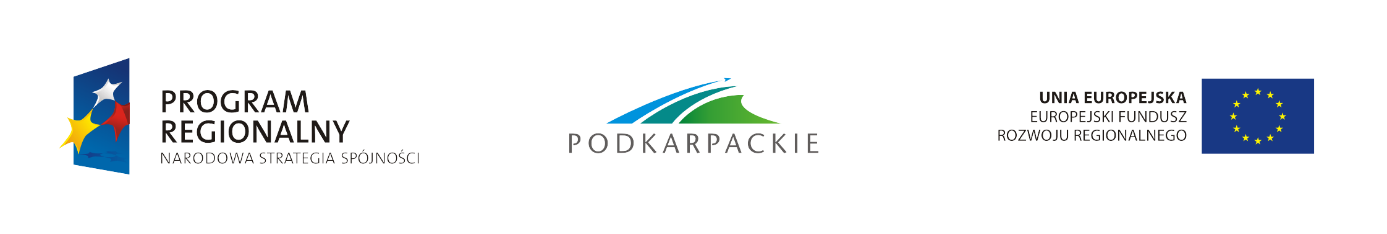 PPR.042.2.1.2016		Ropczyce, 28.11.2016 r.Zapytanie ofertowe 
(dla zamówienia o wartości nie przekraczającej wyrażonejw złotych równowartości 30 000 euro)na wykonanie tablic informacyjno/pamiątkowychw ramach projektu pt. „Termomodernizacja budynków użyteczności publicznej na terenie gminy Ropczyce” w ramach Regionalnego Programu Operacyjnego Województwa Podkarpackiego  na lata 2014-2020, Oś priorytetowa III Czysta energia, działanie 3.2 Modernizacja energetyczna budynków – budynki użyteczności publicznejZamawiający:Gmina Ropczyce, ul. Krisego 1, 39 – 100 Ropczyce, NIP 818-15-81-908,Tel. 17/22-10-550Fax: 17/22-10-555Tryb postępowania: Postępowanie nie podlega ustawie z dnia 29 stycznia 2004 r. Prawo zamówień publicznych – wartość zamówienia nie przekracza wyrażonej w złotych kwoty 30 000 euro (art. 4 pkt 8 ustawy). Niniejsze postępowanie prowadzone jest w oparciu o najbardziej korzystną ekonomicznie ofertę z zachowaniem zasad uczciwej konkurencji, efektywności, jawności i przejrzystości.Opis przedmiotu zamówienia:Przedmiotem zamówienia jest opracowanie graficzne, wykonanie oraz dostawa do siedziby Zamawiającego:Tablice informacyjne/pamiątkowe - 26 szt.:  jednostronna o wym. 80 x 120 cm, kolorowy nadruk, materiał płyta PCV grub. 5 mm, mat, tło tablicy białe, czcionka typ Verdana w kolorze czarnym, nadruk odporny na warunki atmosferyczne i UV (nadruk wg wzoru w zał. nr 1).Informacje dodatkowe:Termin wykonania zamówieniaDo dnia  28.12.2016 r.Kryteria oceny złożonych ofert1. Kryterium wyboru oferty jest: 100% cena. Cena obejmuje wszystkie koszty związane z wykonaniem przedmiotu zamówienia.2. Zamawiający zastrzega sobie prawo odstąpienia bądź wycofania niniejszego zapytania ofertowego bez podawania przyczyn. Projekt umowy lub jego istotne postanowienia:Opracowane i wydrukowane tablice informacyjne/pamiątkowe na potrzeby projektu muszą zawierać treści i być wykonane zgodne z  Podręcznikiem wnioskodawcy i beneficjenta programów polityki spójności 2014-2020 w zakresie informacji i promocji, z uwzględnieniem księgi identyfikacji wizualnej znaku marki Fundusze Europejskie i znaków programów polityki spójności na lata 2014-2020 oraz załącznika nr 1 do zapytania ofertowego – wzór tablicy. Realizacja zamówienia nastąpi po akceptacji projektu graficznego przez Zamawiającego.  Informacje dotyczące przygotowania i złożenia oferty:Ofertę należy złożyć w formie pisemnej w zamkniętej kopercie na formularzu ofertowym – według wzoru stanowiącego załącznik nr 2 do zapytania ofertowego, na adres Zamawiającego w terminie do dnia  08.12.2016 do godz. 14.30 z dopiskiem: „Wykonanie tablic informacyjnych/pamiątkowych w ramach projektu pn. „Termomodernizacja budynków użyteczności publicznej na terenie gminy Ropczyce” - nie otwierać do 9 grudnia 2016 r. do godz. 9.00Otwarcie i ocena ofert nastąpi w dniu 09.12.2016 r. o godz. 9.00. Oferty złożone po terminie będą zwrócone składającym bez otwierania.O wyborze najkorzystniejszej oferty Zamawiający zawiadomi oferentów nieobecnych na ogłoszeniu poprzez wywieszenie informacji na tablicy ogłoszeń w siedzibie Zamawiającego oraz na stronie internetowej www.ropczyce.eu.VII. Informacja o możliwości unieważnienia postępowania przez Zamawiającego w każdej chwili bez podawania przyczyn.Zamawiający zastrzega sobie prawo odstąpienia bądź wycofania niniejszego zapytania ofertowego bez podawania przyczyn. Osoba do kontaktu: Łukasz Zapał,  Tel:  (17) 22-10-558,  e-mail: zapall@ropczyce.euZałączniki:1. Wzór tablicy.2. Formularz ofertowy.3. Wzór umowy.